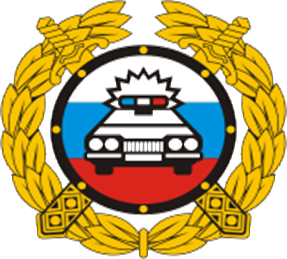                                                                 ГРАФИКработы регистрационно-экзаменационного отделаГосударственной инспекции безопасности дорожного движенияотдела МВД России по Усть-Катавскому городскому округу Челябинской областиОказание государственной услуги по регистрации транспортных средств, государственной услуги по выдаче разрешений на внесение изменений в конструкцию т/с, выдаче свидетельств о соответствии т/с с внесенными в его конструкцию изменениями требованиям безопасности производится в электронном виде, во вторник с 08:00 до 16:30, в среду с 08:00 до 16:30, в четверг с 08:00 до 16:30, в пятницу с 08:00 до 16:30, в субботу с 08:00 до 16:30 часов.Оказание государственной услуги по замене и выдаче водительских удостоверений, производится в электронном виде: в среду с 08:00 до 16:30, в четверг с 08:00 до 16:30, в пятницу с 08:00 до 16:30, в субботу с 08:00 до 16:30 часов.Прием  теоретического экзамена на право управления транспортными средствами производится во вторник с 08:00 до 12:00, в субботу с 08:00 до 12:00 часов, а также согласно графика приема экзаменов.Прием  практического экзамена на право управления транспортными средствами производится во вторник с 08:00 до 16:00, в субботу с 08:00 до 16:00 часов, а также согласно графика приема экзаменов.Оказание государственной услуги по проведению теоретического экзамена после лишения права управления транспортными средствами, производится в четверг с 16:00 до 17:00. Телефон для справок 8(35167) 3-14-22.Дни неделиРабочее времяЧасы приема заявителейОбеденный перерывПонедельникВыходной деньВыходной деньВыходной деньВторникс 08:00 до 17:00с 08:00 до 16:30с 12:00 до 13:00Средас 08:00 до 17:00с 08:00 до 16:30с 12:00 до 13:00Четвергс 08:00 до 17:00с 08:00 до 16:30с 12:00 до 13:00Пятницас 08:00 до 17:00с 08:00 до 16:30с 12:00 до 13:00Субботас 08:00 до 17:00с 08:00 до 16:30с 12:00 до 13:00ВоскресеньеВыходной деньВыходной деньВыходной день